RECENSEMENT DES ACTIONS «  INVESTISSEMENTS EN EXPLOITATIONS AGRICOLES  »Dans le cadre du Régime cadre notifié n° SA.39 618 / SA. 103 992 relatif aux aides «  aux investissements en exploitations agricoles  » pour l'année 2023Fiche Action (Annexe 2)Intitulé 1- Objectifs de l’action (à mettre en perspective avec les objectifs des plans stratégiques des filières)2- Descriptif DETAILLE3- CArACTERISTIQUES DU PORTEUR DE PROJET(Notamment expérience du candidat dans le domaine d’intervention de l’opération)4- Moyens matériels et techniques utilisés5- ARTICULATIONS AVEC UNE(D’) AUTRE STRUCTURE(S)(Précisions attendues sur la nature des partenariats notamment)6- MODALITES DE DIFFUSION ET CARACTERE INNOVANT7- RESULTATS ATTENDUSIndicateurs de réalisation Indicateurs de résultat 8- ImpactS ATTENDUS sur les objectifs spécifiques de l’action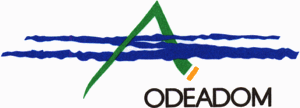 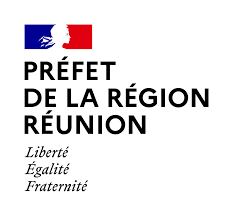 Libellé des indicateurs de réalisationValeur année prévisionnelle  de mise en œuvreObservationsLibellé des indicateurs de résultatsValeur année prévisionnelle  de mise en œuvreObservations